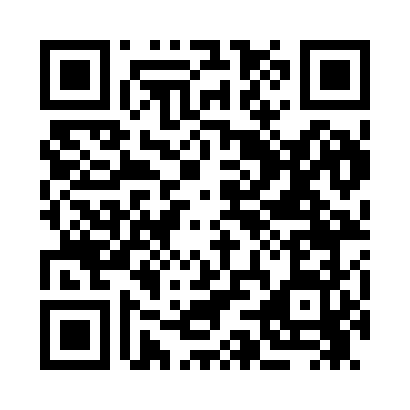 Prayer times for Speigletown, New York, USAMon 1 Jul 2024 - Wed 31 Jul 2024High Latitude Method: Angle Based RulePrayer Calculation Method: Islamic Society of North AmericaAsar Calculation Method: ShafiPrayer times provided by https://www.salahtimes.comDateDayFajrSunriseDhuhrAsrMaghribIsha1Mon3:345:2012:595:038:3710:222Tue3:355:2112:595:038:3610:223Wed3:365:2112:595:038:3610:224Thu3:375:2212:595:038:3610:215Fri3:385:2312:595:038:3610:206Sat3:395:2312:595:038:3510:207Sun3:405:241:005:038:3510:198Mon3:415:251:005:038:3510:189Tue3:425:251:005:038:3410:1710Wed3:435:261:005:038:3410:1711Thu3:445:271:005:038:3310:1612Fri3:455:281:005:038:3310:1513Sat3:465:291:005:038:3210:1414Sun3:485:291:015:038:3110:1315Mon3:495:301:015:038:3110:1216Tue3:505:311:015:038:3010:1017Wed3:525:321:015:038:2910:0918Thu3:535:331:015:028:2810:0819Fri3:545:341:015:028:2810:0720Sat3:565:351:015:028:2710:0621Sun3:575:361:015:028:2610:0422Mon3:585:371:015:028:2510:0323Tue4:005:381:015:018:2410:0224Wed4:015:381:015:018:2310:0025Thu4:035:391:015:018:229:5926Fri4:045:401:015:018:219:5727Sat4:065:411:015:008:209:5628Sun4:075:421:015:008:199:5429Mon4:095:431:015:008:189:5330Tue4:105:441:014:598:179:5131Wed4:125:461:014:598:169:49